МИНИСТЕРСТВО СЕЛЬСКОГО ХОЗЯЙСТВА РОССИЙСКОЙ ФЕДЕРАЦИИ ДЕПАРТАМЕНТ БЮДЖЕТНОЙ ПОЛИТИКИ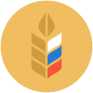 ТИПОВЫЕ ДОКУМЕНТЫ СЕЛЬСКОХОЗЯЙСТВЕННОГО ПОТРЕБИТЕЛЬСКОГО КООПЕРАТИВА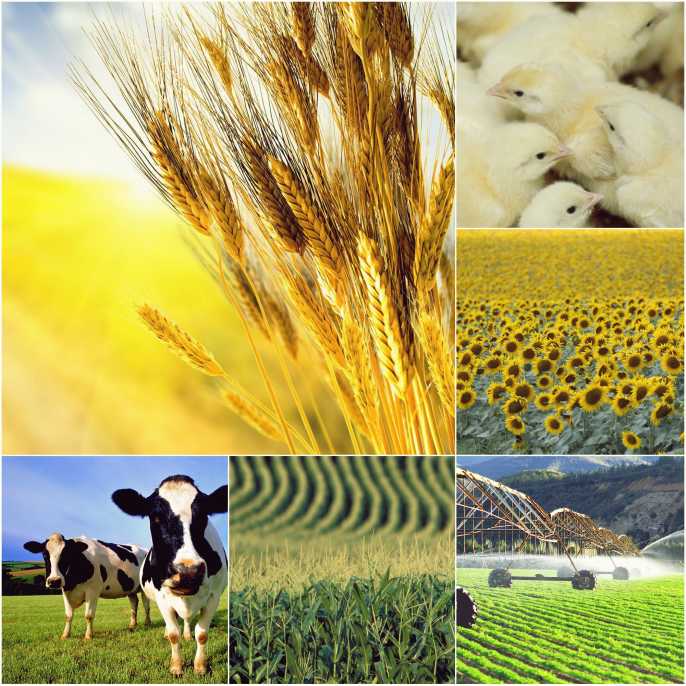 МОСКВА2018МИНИСТЕРСТВО СЕЛЬСКОГО ХОЗЯЙСТВА
РОССИЙСКОЙ ФЕДЕРАЦИИТИПОВЫЕ ДОКУМЕНТЫ СЕЛЬСКОХОЗЯЙСТВЕННОГО
ПОТРЕБИТЕЛЬСКОГО КООПЕРАТИВАИнформационное изданиеМосква2018СОДЕРЖАНИЕСодержание	3Примерный протокол общего организационного собрания	4Примерная смета доходов и расходов спок (типовой образец)	9Пример устава сельскохозяйственного потребительского кооператива	12Образец бюллетеня для голосования на общем собрании членов спок	35Примерная форма реестра членов и ассоциированных членов спок «	»по состоянию на 01.01.2018 г. (типовой образец)	35Членская книжка (типовой образец)	36Примеры внутренних положений спок	37примерный протокол общего организационного собранияПРОТОКОЛ № 1общего собрания учредителей сельскохозяйственного потребительского перерабатывающего снабженческо-сбытового кооператива "	"2018 г.Дата проведения собрания: "	"	2018 г.Время начала собрания:9 часов 00 минут Время окончания собрания: 10 часов 00 минутМесто проведения собрания:	Присутствовали учредители-физические лица:	, паспорт гражданина РФ	, выдан отдел	, код подразделения	,зарегистрирован по адресу:	, ИНН		, паспорт гражданина РФ	, выдан отдел	, код подразделения	,зарегистрирован по адресу:	, ИНН		, паспорт гражданина РФ	, выдан отдел	, код подразделения	,зарегистрирован по адресу:	, ИНН	Присутствовали представители учредителей - юридических лиц:	,	ИНН 	,	КПП 	,	ОГРН	в лице	;	,	ИНН 	,	КПП 	,	ОГРН	в лице	)Общее количество голосов, которыми обладают учредители, - 5 голосов.Число голосов, принадлежащих учредителям, принявшим участие в общем собрании по вопросам повестки дня, - 5 голосов.Кворум для проведения общего собрания учредителей имеется.ПОВЕСТКА ДНЯ:О выборах Председателя и секретаря собрания.Об учреждении сельскохозяйственного потребительского перерабатывающегоснабженческо-сбытового кооператива "	" (далее - "Кооператив").Об утверждении Устава Кооператива.Об избрании Председателя Кооператива, заместителя Председателя Кооператива.Об избрании членов Наблюдательного совета Кооператива.Об определении адреса места нахождения Кооператива.Об установлении размера обязательных паевых взносов в КооперативеО государственной регистрации Кооператива.О вступлении в ревизионный союз сельскохозяйственных кооперативов.По вопросу повестки дня «О выборах Председателя и секретаря собрания» слушали	, который предложил избрать Председателемсобрания	, секретарем собрания	.Вопрос поставленный на голосование:Выбрать Председателем собрания 	, секретарем собрания -Итоги голосования: «за» - 5 голосов, «против» - 0 голосов, «воздержался» - 0 голосов Решение принято единогласно.Принятое решение: Выбрать Председателем собрания 	,секретарем собрания -	.По вопросу повестки дня «Об учреждении сельскохозяйственного потребительскогоперерабатывающего снабженческо-сбытового кооператива "	"	» слушали	, который предложил учредить сельскохозяйственныйпотребительский перерабатывающий снабженческо-сбытовой кооператив "	" .Вопрос поставленный на голосование:Учредить сельскохозяйственный потребительский перерабатывающий снабженческосбытовой кооператив "	" .Итоги голосования: «за» - 5 голосов, «против» - 0 голосов, «воздержался» - 0 голосов Решение принято единогласно.Принятое решение:	Учредить сельскохозяйственный потребительскийперерабатывающий снабженческо-сбытовой кооператив "	" .По вопросу повестки дня «Об утверждении Устава Кооператива» слушали	, который предложил утвердить Уставсельскохозяйственного потребительского перерабатывающего	снабженческосбытового кооператива "	" .Вопрос поставленный на голосование: Утвердить Устав сельскохозяйственного потребительского перерабатывающего снабженческо-сбытового кооператива "	"Итоги голосования: «за» - 5 голосов, «против» - 0 голосов, «воздержался» - 0 голосов Решение принято единогласно.Принятое решение: Утвердить Устав сельскохозяйственного потребительского перерабатывающего снабженческо-сбытового кооператива "	" .По вопросу повестки дня «Об избрании Председателя Кооператива, заместителяПредседателя Кооператива» слушали 	, который предложилизбрать Председателем Кооператива 	, заместителемПредседателя Кооператива -	.Вопрос поставленный на голосование: Избрать Председателем Кооператива 	, заместителем Председателя Кооператива -Итоги голосования: «за» - 5 голосов, «против» - 0 голосов, «воздержался» - 0 голосов5Решение принято единогласно.Принятое решение: Избрать Председателем Кооператива 	,заместителем Председателя Кооператива -	.По вопросу повестки дня «Об избрании членов Наблюдательного советаКооператива» слушали 	, который предложил избрать членамиНаблюдательного совета Кооператива 	, 	,Вопрос поставленный на голосование:Избрать Наблюдательный совет кооператива в составеИтоги голосования: «за» - 5 голосов, «против» - 0 голосов, «воздержался» - 0 голосов Решение принято единогласно.Принятое решение: Избрать Наблюдательный совет кооператива в составеПо вопросу повестки дня «Об определении адреса места нахождения Кооператива»слушали 	, который предложил определить адрес местанахождения Кооператива по адресу регистрации Председателя Кооператива:Вопрос поставленный на голосование: Определить адрес места нахожденияКооператива по адресу регистрации Председателя Кооператива:	.Итоги голосования: «за» - 5 голосов, «против» - 0 голосов, «воздержался» - 0 голосов Решение принято единогласно.Принятое решение: Определить адрес места нахождения Кооператива по адресу регистрации Председателя Кооператива:	.По вопросу повестки дня «Об установлении размера обязательных паевых взносов вКооперативе» 	, который предложил установить на 2018 г.единый размер обязательного паевого взноса в сумме	руб., а начиная с 2019 г.установить обязательный паевой взнос в размере 	 % от суммы сделок,совершённых между Кооперативом и его членом в истекшем году.Вопрос поставленный на голосование: установить на 2018 г. единый размеробязательного паевого взноса в сумме 	 руб., а начиная с 2019 г. установитьобязательный паевой взнос в размере	% от суммы сделок, совершённых междуКооперативом и его членом в истекшем году.Итоги голосования: «за» - 5 голосов, «против» - 0 голосов, «воздержался» - 0 голосов Решение принято единогласно.Принятое решение: Установить на 2018 г. единый размер обязательного паевого взносав сумме	руб., а начиная с 2019 г. установить обязательный паевой взнос в размере	% от суммы сделок, совершённых между Кооперативом и его членом в истекшемгодуПо вопросу повестки дня «О государственной регистрации Кооператива и сроках ееосуществления» слушали 	, которыйпредложил произвести государственную регистрацию Кооператива в установленном законом порядке в течение 10 дней после принятия решения об учреждении. ПоручитьПредседателю Кооператива 	 (паспортгражданина РФ 46 16 346230, выдан ТП №6 Межрайонного ОУФМС России по Московской обл. в городском поселении Люберцы 19.10.2016, код подразделения 500078) осуществить все необходимые действия, связанные с государственной регистрацией Кооператива.Вопрос поставленный на голосование: Произвести государственную регистрацию Кооператива в установленном законом порядке в течение 10 дней после принятиярешения об учреждении. Поручить Председателю Кооператива	(паспорт	гражданина	РФ 	,	выдан	отдел 	,	код	подразделения 	,зарегистрирован по адресу: 	, ИНН 	) осуществить всенеобходимые действия, связанные с государственной регистрацией Кооператива.Итоги голосования: «за» - 5 голосов, «против» - 0 голосов, «воздержался» - 0 голосов Решение принято единогласно.Принятое решение: Произвести государственную регистрацию Кооператива в установленном законом порядке в течение 10 дней после принятия решения обучреждении. Поручить Председателю Кооператива 	(паспорт	гражданина	РФ 	,	выдан	отдел 	,	код	подразделения 	,зарегистрирован по адресу: 	, ИНН 	) осуществить всенеобходимые действия, связанные с государственной регистрацией Кооператива.По вопросу повестки дня «О вступлении в ревизионный союз сельскохозяйственныхкооперативов» слушали	, который предложилпосле государственной регистрации Кооператива вступить в ревизионный союз сельскохозяйственных кооперативов	.Вопрос поставленный на голосование: после государственной регистрации Кооператива вступить в Ревизионный союз сельскохозяйственных кооперативов	,	наделить	Председателя	Кооператива	правом подписания заявления о вступлении в Ревизионныйсоюз сельскохозяйственных кооперативов	.Итоги голосования: «за» - 5 голосов, «против» - 0 голосов, «воздержался» - 0 голосов Решение принято единогласно.Принятое решение: после государственной регистрации Кооператива вступить вРевизионный союз сельскохозяйственных кооперативов	, наделитьПредседателя Кооператива 	 правом подписания заявления овступлении в Ревизионный союз сельскохозяйственных кооперативовПодписи учредителей:5.Председатель собрания:	(	)Секретарь собрания:	(	)ПРИМЕРНАЯ СМЕТА ДОХОДОВ И РАСХОДОВ СПОК (ТИПОВОЙ ОБРАЗЕЦ)УТВЕРЖДЕНОбщим организационным собраниемчленов СПоК «	»Протокол №	от «	» марта 201	г.ПРИМЕР УСТАВА СЕЛЬСКОХОЗЯЙСТВЕННОГО ПОТРЕБИТЕЛЬСКОГОКООПЕРАТИВА«с.2018 г.1. Общие положенияНаименование кооператива: Сельскохозяйственный потребительский	кооператив «	».Краткое наименование: СПоК «	» Местонахождение кооператива:	ская область,	ский р-н, с.	.Сельскохозяйственный потребительский 	 кооператив«	» (далее - «Кооператив») является некоммерческойорганизацией - сельскохозяйственным 	 потребительским кооперативом иобразован для оказания услуг членам.Кооператив создан и осуществляет свою деятельность на основе Устава Кооператива, Гражданского Кодекса Российской Федерации, Федерального Закона от 08.12.1995 г. № 193-ФЗ «О сельскохозяйственной кооперации» (далее также «Закон») и других федеральных законов и нормативных правовых актов субъектов Российской Федерации.Кооператив является юридическим лицом, имеет самостоятельный баланс, счета в банках, круглую печать, штампы и бланки со своим наименованием.Кооператив является собственником имущества, переданного ему в качестве паевых взносов, а также имущества, произведенного и приобретенного Кооперативом в процессе его деятельности.Кооператив несет ответственность по принятым обязательствам всем принадлежащим ему имуществом с ограничениями, установленными Законом.Кооператив является самостоятельной организацией, не имеет административного подчинения, строит свои отношения с другими субъектами на основе договоров. Органы государственной власти и органы местного самоуправления не вправе вмешиваться в хозяйственную, финансовую и иную деятельность Кооператива, за исключением случаев, предусмотренных законодательством Российской Федерации. Контроль над деятельностью Кооператива осуществляется в установленном законодательством порядке.Кооператив не отвечает по обязательствам государства, равно как и государство не отвечает по обязательствам Кооператива.Кооператив может иметь свои филиалы и представительства на территории Российской Федерации и за ее пределами. Сведения об имеющихся филиалах и представительствах вносятся в Устав Кооператива.В Устав Кооператива могут быть внесены изменения, не противоречащие действующему законодательству. Решение о внесении изменений и дополнений в Устав принимается Общим собранием членов (собранием уполномоченных) Кооператива. Сведения об изменениях и дополнениях в Устав Кооператива в течение семи дней направляются в орган, осуществляющий государственную регистрацию Кооператива.Изменение числа и (или) состава членов (ассоциированных членов) Кооператива, а также изменение размера паевого фонда Кооператива не являются основанием для внесения изменений в Устав Кооператива. Кооператив самостоятельно ведет учет членов (ассоциированных членов) Кооператива в реестре членов (ассоциированных членов).Кооператив самостоятельно или совместно с другими юридическими лицами - сельскохозяйственными товаропроизводителями в целях координации своей деятельности, а также в целях представления и защиты общих имущественных интересов, может быть членом союзов (ассоциаций) кооперативов, являющихся некоммерческими организациями.Кооператив совместно с другими сельскохозяйственными потребительскими кооперативами может быть членом кооперативов последующего уровня.Кооператив в обязательном порядке является членом ревизионного союза сельскохозяйственных кооперативов, который осуществляет его ежегодную ревизию.Финансовым годом Кооператива является период с 1 января по 31 декабря.Кооператив создается без ограничения срока действия.Основной целью Кооператива является повышение доходов и сокращение расходов его членов - сельскохозяйственных товаропроизводителей за счёт объединения произведённых ими партий сельскохозяйственной продукции для её переработки и сбыта, а также за счёт совместного приобретения для своих членов - сельскохозяйственных товаропроизводителей оптовых партий сырья и материалов.Основной предмет (виды деятельности) Кооператива:хранение, сортировка, расфасовка, переработка, упаковка транспортировка и сбыт произведенной членами Кооператива сельскохозяйственной продукции;закупка и продажа средств производства, удобрений, известковых материалов, кормов, нефтепродуктов, оборудования, запасных частей, пестицидов, гербицидов и других химикатов, а также любых других товаров, необходимых для производства сельскохозяйственной продукции;закупка и продажа семян, молодняка скота и птицы;тестирование и контроль качества продукции;изучение рынка сбыта, организация рекламы произведенной продукции;оказание членам и ассоциированным членам Кооператива консультационных, обучающих и иных услуг, соответствующих целям деятельности Кооператива, а также выполнение иной деятельности, не запрещенной законом;осуществление предпринимательской деятельности лишь постольку, поскольку это служит достижению целей, ради которых Кооператив создан.Кооператив имеет право:иметь в собственности, покупать или иным образом приобретать, продавать, закладывать и осуществлять вещные права на имущество и земельные участки, в том числе переданные ему в виде паевого взноса в паевой фонд Кооператива в порядке и на условиях, которые установлены законодательством Российской Федерации и законодательством субъектов Российской Федерации;заключать договоры, а также осуществлять все права, необходимые для достижения целей, предусмотренных Уставом;осуществлять внешнеэкономическую деятельность в порядке, установленном законодательством Российской Федерации;обращаться в суд или арбитражный суд с заявлениями о признании недействительными актов государственных и иных органов, а также о неправомерности действий должностных лиц, членов Кооператива, нарушивших права Кооператива.Кооператив может устанавливать международные связи с организациями и предприятиями зарубежных стран.Члены Кооператива; порядок и условия их вступления в КооперативЧленами Кооператива могут быть признающие Устав Кооператива и участвующие в его хозяйственной деятельности юридические и/или физические лица, являющиеся сельскохозяйственными товаропроизводителями любого вида.Все члены Кооператива равноправны между собой. Равноправие основано на принципе «один член - один голос».Члены Кооператива несут субсидиарную ответственность по обязательствам Кооператива в случае, если кооперативом не исполнено вступившее в законную силу решение суда по иску имущественного характера.Члены Кооператива - юридические лица, если их руководители не могут присутствовать на собраниях, могут направить своего представителя, надлежащим способом подтвердив его полномочия.Лицо, желающие вступить в Кооператив, подает письменное заявление в Правление Кооператива о приеме в члены Кооператива. Решение Правления Кооператива о приеме нового члена подлежит утверждению Наблюдательным советом Кооператива.Решение Наблюдательного совета Кооператива о приеме в члены Кооператива считается окончательным.Заявление должно быть рассмотрено Правлением Кооператива в пятидневный срок.В случае отказа в приеме в члены Кооператива гражданин или юридическое лицо вправе через год повторно обратиться в Правление Кооператива с заявлением о приеме.Гражданин или юридическое лицо считается принятым в члены Кооператива со дня утверждения соответствующего решения Правления Кооператива Наблюдательным советом Кооператива или Общим собранием членов Кооператива.Члены Кооператива могут вносить вступительные, членские, обязательные и дополнительные паевые, целевые и другие взносы.Члену Кооператива выдается членская книжка.Ассоциированные члены Кооператива; порядок и условия их вступления в Кооператив; права и обязанности ассоциированных членовАссоциированными членами Кооператива могут быть внесшие паевой взнос в Кооператив юридические лица независимо от их организационно-правовых форм и форм собственности и граждане.Гражданин или юридическое лицо, изъявившие желание вступить в Кооператив в качестве ассоциированного члена, подают в Правление Кооператива заявление с просьбой о приеме в ассоциированные члены Кооператива. Решение Правления Кооператива о приеме ассоциированного члена Кооператива подлежит утверждению Наблюдательным советом Кооператива.Размеры паевых и вступительных взносов ассоциированных членов Кооператива устанавливаются Общим собранием членов Кооператива.Ассоциированный член Кооператива не обязан участвовать в деятельности Кооператива, он может вносить членские, целевые и иные взносы в размере в установленном Общим собранием членов Кооператива.Ассоциированный член Кооператива имеет право голоса в Кооперативе, однако общее число ассоциированных членов с правом решающего голоса на Общем собрании членов Кооператива не должно превышать 20 процентов от числа членов Кооператива.Ассоциированный член Кооператива не несет субсидиарной ответственности по обязательствам Кооператива.При ликвидации Кооператива ассоциированные члены Кооператива имеют право на выплату стоимости своих паевых взносов.Ассоциированные члены вправе выйти из Кооператива. Выплата ассоциированным членам стоимости паевых взносов осуществляется на основании данных реестра членов и ассоциированных членов Кооператива не позднее шести месяцев со дня утверждения годовой бухгалтерской (финансовой) отчетности Кооператива за год, в течение которого было подано заявление о выходе.Права членов КооперативаЧлены Кооператива имеют право:пользоваться всеми услугами, предоставляемыми Кооперативом;принимать хозяйственное участие в деятельности Кооператива;участвовать в управлении Кооперативом и быть избранными в органы управления и контроля;получать у должностных лиц Кооператива необходимую информацию о деятельности Кооператива, за исключением конфиденциальной информации;выходить из Кооператива с получением стоимости своего паевого взноса и возврата займов, предоставленных Кооперативу, вместе с накопленными процентами;пользоваться иными правами членов Кооператива и услугами Кооператива на условиях, устанавливаемых Общим собранием членов Кооператива и не противоречащих действующему законодательству.Обязанности членов Кооперативасоблюдать Устав Кооператива;вносить паевой и иные членские взносы в порядке, установленном Общим собранием членов Кооператива;выполнять решения Общего собрания членов Кооператива, органов управления и контроля Кооператива;сохранять строгую конфиденциальность в отношении финансовой, технической, коммерческой и иной информации, полученной в связи с их участием в деятельности Кооператива.присутствовать на Общем собрании членов Кооператива лично или через своего представителя. Полномочия представителя должны быть подтверждены надлежащим образом оформленной доверенностью.Основания и порядок прекращения членства в КооперативеЧленство члена Кооператива в Кооперативе прекращается в следующих случаях:добровольного выхода из числа членов Кооператива;передачи паевых взносов другим членам Кооператива;ликвидации юридического лица, являющегося членом Кооператива;исключения из числа членов Кооператива.Добровольный выход из членов Кооператива осуществляется на основании письменного заявления в Правление Кооператива о выходе. Лицу, вышедшему из членов Кооператива, возвращается стоимость его пая, определенная на основании данных реестра членов и ассоциированных членов Кооператива как сумма отражённых в реестре членов: обязательного паевого взноса, дополнительного паевого взноса и приращенного пая.При ликвидации Кооператива в течение шести месяцев после выхода члена Кооператива последний участвует в ликвидации Кооператива наравне со всеми его членами.Исключение из членов Кооператива: основания и порядокЧлен Кооператива может быть исключен из членов Кооператива по окончанию текущего финансового года в случаях, если он:систематически не выполняет Устав Кооператива, решения Общего собрания членов Кооператива и Правления Кооператива, несмотря на письменное предупреждение;не имел права на вступление в Кооператив или утратил право быть членом Кооператива;полностью отстранился от участия в деятельности Кооператива;своими действиями наносит материальный или иной ущерб деятельности Кооператива;предоставляет недостоверные данные бухгалтерской (финансовой) отчетности или недостоверные сведения о своём имущественном состоянии.Решение об исключении из членов Кооператива принимается Правлением Кооператива и утверждается Наблюдательным советом Кооператива. Член Кооператива письменно приглашается на заседание Правления Кооператива, где ему предъявляются мотивированные причины исключения.Члены Правления Кооператива или члены Наблюдательного совета Кооператива могут быть исключены из членов Кооператива только по решению Общего собрания членов Кооператива.Членство в Кооперативе прекращается с момента получения уведомления в письменной форме об исключении из членов Кооператива.Лицо, исключенное из членов Кооператива, вправе обжаловать решение Правления Кооператива и Наблюдательного совета Кооператива очередному Общему собранию членов Кооператива или в суд.Ассоциированный член Кооператива в случае нарушения им условий заключаемого с Кооперативом договора или осуществления им действий, причиняющих Кооперативу убытки, может быть исключен из ассоциированных членов Кооператива в порядке, установленным настоящим Уставом для членов Кооператива.Кооператив вправе при осуществлении расчетов с выходящим из членов Кооператива лицом вычесть из причитающихся этому лицу выплат долги этого лица самому Кооперативу.Органами управления и контроля Кооператива являются:Общее собрание членов Кооператива (собрание уполномоченных);Правление Кооператива;Наблюдательный совет Кооператива;Исполнительная дирекция.Общее собрание членов КооперативаОбщее собрание членов Кооператива (собрание уполномоченных) является высшим органом управления Кооперативом и полномочно решать любые вопросы, касающиеся деятельности Кооператива, в том числе отменять или подтверждать решения Правления Кооператива и (или) исполнительного директора и Наблюдательного совета Кооператива.К исключительной компетенции Общего собрания членов Кооператива (собрания уполномоченных) относится:принятие и утверждение Устава Кооператива, внесение в него изменений и дополнений;выборы председателя и членов Правления Кооператива, членов Наблюдательного совета Кооператива, заслушивание отчетов об их деятельности и прекращение их полномочий, регламентация функций председателя Правления Кооператива;установление и изменение размера вступительных, членских и паевых взносов и порядок их внесения членами Кооператива;совершение сделок, отнесенных к компетенции Общего собрания членов Кооператива;утверждение порядка выборов уполномоченных, норм и сроков их представительства;утверждение положения о филиалах и представительствах Кооператива, принятие решения об открытии и ликвидации филиалов и представительств Кооператива;утверждение порядка распределения прибыли (доходов) и убытков между членами Кооператива;утверждение структуры и размеров фондов Кооператива;определение состава и размера неделимых фондов Кооператива;принятие решения о членстве Кооператива в других кооперативах, союзах кооперативов, ассоциациях, иных формированиях, а также выхода из них;создание исполнительной дирекции;определение условий и размера вознаграждения членов Правления Кооператива, компенсации расходов членов Наблюдательного совета Кооператива;привлечение к ответственности членов Правления и (или) председателя Правления Кооператива, членов Наблюдательного совета Кооператива;утверждение внутренних документов (положений) Кооператива;утверждение нормативов деятельности Кооператива;рассмотрение и утверждение годового отчета и баланса Кооператива, программы развития Кооператива;рассмотрение результатов ревизии Кооператива;принятие решения о реорганизации, прекращении деятельности и ликвидации Кооператива;отчуждение и приобретение основных средств Кооператива, совершение с ними сделок;решение иных вопросов в соответствии с федеральным законодательством.Решения по вопросам, отнесенным к исключительной компетенции Общего собрания членов Кооператива, не могут быть переданы исполнительным органам Кооператива (Правлению Кооператива, исполнительному директору) или Наблюдательному совету Кооператива.Созыв Общего собрания членов Кооператива (собрания уполномоченных) осуществляет Правление Кооператива, в случае приостановления полномочий Правления Кооператива - Наблюдательный совет Кооператива.Общее собрание членов Кооператива (собрание уполномоченных) созывается не реже одного раза в год, внеочередное Общее собрание может созываться по требованию Правления Кооператива, Наблюдательного совета Кооператива, 1/10 членов Кооператива, 1/10 уполномоченных, 1/3 ассоциированных членов Кооператива.Годовое собрание не ранее чем через два месяца и не позднее чем через четыре месяца после окончания финансового года.Кворум, при принятии решений должен составлять не менее:на общем собрании членов кооператива: лично присутствующих членов кооператива 25 процентов от общего числа членов кооператива, имеющих право голоса, но не менее 5 членов кооператива в случае, если число членов кооператива составляет менее 20;на собрании уполномоченных: 50 процентов от общего числа избранных уполномоченных, но не менее 30 уполномоченных.Председатель Общего собрания избирается простым большинством голосов из числа представителей членов Кооператива. Обязанности председателя Общего собрания членов Кооператива может выполнять председатель Наблюдательного совета Кооператива.Принятие решений по вопросам, установленным подпунктами 1,3,7,18,19 пункта 4.2.2, принимается не менее чем 2/3 голосов от общего числа членов Кооператива. Если не будет обеспечен необходимый кворум на Общем собрании членов Кооператива, созывается повторное Общее собрание членов Кооператива, на котором решения по этим вопросам считаются принятыми, если за них подано не менее чем две трети (2/3) голосов от числа присутствующих на Общем собрании членов Кооператива.Если количество членов кооператива превышает 200, то по решению собрания из их числа и из числа ассоциированных членов избираются уполномоченные, и Общее собрание членов Кооператива проводится в форме собрания уполномоченных. Уполномоченные избираются не более чем от 10 членов (ассоциированных членов) Кооператива. Число уполномоченных от ассоциированных членов Кооператива, не должно превышать 20 процентов от числа уполномоченных, избранных от членов Кооператива.Уполномоченным может быть физическое лицо, являющееся членом Кооператива, или ассоциированным членом Кооператива, или представителем юридического лица - члена Кооператива либо ассоциированного члена Кооператива. Члены Правления Кооператива, члены Наблюдательного совета Кооператива, исполнительный директор не избранные уполномоченными, принимают участие в собрании уполномоченных без права голоса, но имеют право выступать на собрании и вносить предложения.Уполномоченные избираются на собраниях по месту работы либо месту жительства и (или) месту нахождения членов Кооператива или ассоциированных членов Кооператива открытым голосованием на каждое предстоящее собрание уполномоченных после получения членами Кооператива уведомления в письменной форме с указанием повестки дня собрания уполномоченных, даты, места и времени его проведения.Избрание уполномоченного оформляется протоколом, подписанным председателем и секретарем избравшего его собрания. Протокол передается в счетную комиссию собрания уполномоченных. Уполномоченные не могут передавать свои полномочия другим членам Кооператива.Уведомление о предстоящем рассмотрении вопросов, относящегося к исключительной компетенции Общего собрания членов Кооператива направляются всем членам Кооператива (уполномоченным) не позднее, чем за 30 дней до даты проведения Общего собрания членов Кооператива органом, осуществляющим созыв данного собрания по почте или нарочным. При нарушении указанного требования решение Общего собрания считается недействительным.В случае, если количество членов и ассоциированных членов Кооператива превысит 300, объявления о созыве Общего собрания (собрания уполномоченных)могут публиковаться в газете «	» не позднее, чем за 30 дней до датыпроведения Общего собрания членов Кооператива (собрания уполномоченных).Юридическое лицо - член Кооператива или ассоциированный член Кооператива - может быть представлено на Общем собрании членов Кооператива без доверенности руководителем этого юридического лица или по доверенности работником этого юридического лица.На Общем собрании член Кооператива имеет право представлять по доверенности только одного другого члена Кооператива, ассоциированный член Кооператива имеющий право голоса - не более трех других ассоциированных членов Кооператива, имеющих право голоса.Решения Общего собрания членов Кооператива (собрания уполномоченных) оформляются протоколом, который составляется в ходе этого собрания и оформляется не менее чем в трех экземплярах не позднее чем через десять дней после окончания этого собрания. В протоколе общего собрания членов Кооператива (собрания уполномоченных) должны содержаться сведения, определенные п.п. 1-8, п. 8, Закона.К протоколу общего собрания членов Кооператива прилагаются материалы определенные п.п. 1-6, п. 9, ст. 24 Закона.Каждый из трех экземпляров протокола Общего собрания членов Кооператива (собрания уполномоченных) подписывается председателем и секретарем этого собрания и хранится по одному экземпляру в Правлении Кооператива, Наблюдательном совете Кооператива и у главного бухгалтера Кооператива.Правление Кооператива обязано по требованию члена Кооператива или ассоциированного члена Кооператива ознакомить их с протоколом Общего собрания членов Кооператива либо выдать им удостоверенные копии протокола этого собрания или выписки из протокола этого собрания.В случае, если член Кооператива или ассоциированный член Кооператива подали заявления о недостоверности протокола Общего собрания членов Кооператива или его неполноте, эти заявления должны быть рассмотрены на ближайшем Общем собрании членов Кооператива.Представители ассоциации (союза), в чей состав входит Кооператив, надлежащим образом уполномоченные на то, вправе участвовать в общем собрании членов Кооператива с правом совещательного голоса.Правление КооперативаПредседатель Кооператива и Правление Кооператива избираются Общим собранием членов Кооператива сроком на 5 лет. Председатель кооператива является членом правления и возглавляет его. Число членов Правления Кооператива определяется Общим собранием членов Кооператива и не может быть менее трех человек.К компетенции Правления Кооператива относится решение следующих вопросов:рассмотрение заявлений о вступлении в члены или ассоциированные члены Кооператива, или выходе из членов Кооператива или ассоциированных членов Кооператива;утверждение размера и формы возвращаемого пая при выходе из Кооператива;формирование повестки дня Общего собрания членов Кооператива и его созыв;принятие совместно с Наблюдательным советом Кооператива решения о предоставлении займов членам Кооператива;рассмотрение совместно с Наблюдательным советом Кооператива заключения ревизионного союза сельскохозяйственных кооперативов, а также акта ревизии Кооператива, проведенного Наблюдательным советом Кооператива и определение мер по устранению выявленных нарушений;утверждение рыночной стоимости паевых взносов, вносимых в неденежной форме;осуществление контроля за использованием средств Кооператива, формированием фондов Кооператива;утверждение штатного расписания исполнительной дирекции Кооператива;совершение не отнесенных к компетенции Общего собрания членов Кооператива сделок;предварительное рассмотрение вопросов об исключении из членов или ассоциированных членов Кооператива;заключение договоров с ассоциированными членами Кооператива;ведение реестра членов Кооператива и ассоциированных членов Кооператива.Заседания Правления Кооператива проводятся председателем Кооператива, который подписывает от имени Правления Кооператива принятые решения и протоколы Правления Кооператива.В случае, если количество членов Кооператива составляет менее 25, Правление может не избираться. В этом случае избираются только Председатель Кооператива и его заместитель, а все положения о Правлении Кооператива относятся к Председателю.Председатель КооперативаПредседатель Кооператива без доверенности действует на основании решений общего собрания членов кооператива и правления Кооператива по вопросам, отнесенным к компетенции этих органов и по остальным вопросам единолично в интересах Кооператива.Председатель Кооператива представляет Кооператив в органах государственной власти, органах местного самоуправления и организациях, распоряжается в соответствии с уставом правом передоверия, открывает счета Кооператива в банках и других кредитных организациях, осуществляет прием и увольнение работников Кооператива, организует их работу, издает обязательные для исполнения членами Кооператива и работниками Кооператива приказы и распоряжения, организует выполнение решений общего собрания членов Кооператива и наблюдательного совета Кооператива и исполняет иные не противоречащие уставу Кооператива функции в интересах Кооператива.Председатель и члены Правления Кооператива подотчетны Наблюдательному совету Кооператива и Общему собранию членов Кооператива.Председатель Кооператива организует выполнение решений Общего собрания членов Кооператива и Наблюдательного совета Кооператива, а также выполняет другие функции, не противоречащие Уставу Кооператива.Председатель Правления Кооператива, или члены Правления Кооператива могут быть в любое время освобождены от исполнения своих обязанностей по решению Общего собрания членов Кооператива, созванного в порядке, определенным настоящим Уставом Кооператива.Орган Кооператива, имеющий право на созыв Общего собрания членов Кооператива и предлагающий включить в повестку дня этого собрания вопрос о досрочном освобождении от должности председателя Правления Кооператива, обязан дать в письменной форме обоснование своих предложений и не менее чем за 45 дней до начала проведения Общего собрания членов Кооператива направить эти предложения для получения заключения в ревизионный союз, членом которого является Кооператив.Заключение ревизионного союза по обоснованию досрочного освобождения от должности председателя Кооператива должно быть оглашено на Общем собрании членов Кооператива. Общее собрание членов Кооператива правомочно учесть или не учесть заключение ревизионного союза, но не правомочно рассматривать вопрос о досрочном освобождении от должности председателя Кооператива без оглашения на этом собрании соответствующего заключения ревизионного союза.Размер вознаграждения председателю и членам Правления Кооператива определяется Общим собранием членов Кооператива.4.4. Наблюдательный совет КооперативаНаблюдательный совет состоит не менее чем из трех человек, избираемых Общим собранием из числа членов Кооператива, сроком на 3 лет.Полномочия членов Наблюдательного Совета Кооператива могут быть прекращены по решению Общего собрания членов Кооператива и до истечения срока, на который они были избраны. Для принятия такого решения требуется не менее чем две трети голосов от числа присутствующих на Общем собрании членов Кооператива.Членам Наблюдательного совета Кооператива не разрешается получать никакого вознаграждения по результатам деятельности Кооператива. Расходы, понесенные ими при выполнении своих полномочий, возмещается на основе решения Общего собрания членов Кооператива.Член Наблюдательного совета Кооператива не может одновременно быть членом Правления Кооператива.Наблюдательный совет Кооператива осуществляет контроль деятельности Правления Кооператива, председателя Кооператива и исполнительной дирекции Кооператива, проводит ревизию деятельности Кооператива. Наблюдательный совет вправе потребовать отчет об их деятельности, а также ознакомиться с документацией Кооператива, проверить состояние кассы Кооператива, наличие ценных бумаг, провести инвентаризацию, а также проверять бухгалтерскую (финансовую) отчётность, отчёты о выполнении смет. О результатах проверки Наблюдательный совет Кооператива обязан доложить Общему собранию членов Кооператива до утверждения бухгалтерской (финансовой) отчётности.Наблюдательный совет утверждает решения Правления по заявлениям с просьбами о приеме в члены Кооператива и о выходе из членов Кооператива.Наблюдательный совет вправе временно до решения Общего собрания членов Кооператива, (которое должно быть созвано в возможно короткий срок), приостановить полномочия членов Правления Кооператива. В течение 30 дней со дня принятия этого решения Наблюдательный совет Кооператива обязан созвать Общее собрание членов Кооператива, которое должно отменить решение или избрать новых членов Правления Кооператива или Исполнительного директора.Согласие Наблюдательного совета Кооператива необходимо в случае предоставления займа члену Правления Кооператива, а также в случае, если член Правления Кооператива выступает в качестве поручителя при предоставлении займа члену Кооператива.Наблюдательный совет Кооператива от имени Кооператива заключает трудовой договор с исполнительным директором.В отношении членов Наблюдательного совета Кооператива действуют положения 4.6 об ответственности Председателя Кооператива, Правления Кооператива и исполнительного директора Кооператива.Исполнительный директорПредседатель и Правление Кооператива вправе передать часть своих полномочий исполнительному директору.Исполнительный директор принимается на работу в Кооператив на основании трудового договора, заключаемого с ним от имени Кооператива Наблюдательным советом Кооператива, на основании решения Общего собрания членов Кооператива сроком на 5 лет и может быть назначен на следующий срок.Исполнительный директор представляет Кооператив без доверенности в органах государственной власти, органах местного самоуправления и организациях, и имеет следующие полномочия:• принимает заявления о вступлении в члены Кооператива или о выходе из членов Кооператива;по поручению Правления Кооператива совершает сделки и выдает доверенности, в том числе с правом передоверия;открывает счета Кооператива в банках и других кредитных организациях;осуществляет прием и увольнение работников Кооператива, организует их работу, издает обязательные для исполнения членами Кооператива и работниками Кооператива приказы и распоряжения, представляет отчеты об их исполнении;организует выполнение решений Общего собрания членов Кооператива, Наблюдательного совета Кооператива и Правления Кооператива;отвечает за взаимоотношения с налоговыми органами и своевременную уплату налогов.Исполнительный директор Кооператива без доверенности действует на основании решений Общего собрания членов Кооператива, Правления Кооператива и Наблюдательного совета Кооператива по вопросам, отнесенным к компетенции этих органов.Размер оплаты труда исполнительного директора и работником исполнительной дирекции устанавливается Правлением Кооператива в соответствии со штатным расписанием.Исполнительный директор Кооператива может быть в любое время освобожден от исполнения своих обязанностей по решению Общего собрания членов Кооператива или по окончании срока трудового договора после проведения ревизии.Орган Кооператива, имеющий право на созыв Общего собрания членов Кооператива и предлагающий включить в повестку дня этого собрания вопрос о досрочном освобождении от должности исполнительного директора Кооператива, обязан дать в письменной форме обоснование своих предложений, и не менее чем за 45 дней до начала проведения Общего собрания членов Кооператива направить эти предложения для получения заключения в ревизионный союз, членом которого является Кооператив.Заключение ревизионного союза по обоснованию досрочного освобождения от должности исполнительного директора Кооператива должно быть оглашено на Общем собрании членов Кооператива. Общее собрание членов Кооператива правомочно учесть или не учесть заключение ревизионного союза, но не правомочно рассматривать вопрос о досрочном освобождении от должности исполнительного директора Кооператива без оглашения на этом собрании соответствующего заключения ревизионного союза.В случае, если исполнительный директор в Кооперативе не назначен, все предусмотренные Уставом полномочия исполнительного директора относятся к полномочиям Председателя Кооператива.4.6. Ответственность председателя Кооператива, Правления Кооператива и исполнительного директора КооперативаПредседатель Кооператива, члены Правления Кооператива и исполнительный директор Кооператива должны действовать в интересах Кооператива добросовестно и разумно. Они должны принимать меры по охране конфиденциальности информации, составляющей служебную и (или) коммерческую тайну, которая стала им известна в связи с осуществлением их полномочий.Убытки, причиненные Кооперативу вследствие недобросовестного исполнения своих обязанностей членами Правления Кооператива, подлежат возмещению ими Кооперативу на основании судебного решения. При этом причинители вреда несут солидарную ответственность.Члены Правления Кооператива не возмещают Кооперативу убытки, если их действия основываются на решении Общего собрания членов Кооператива или Наблюдательного совета Кооператива, в пределах их полномочий, установленных Общим собранием членов Кооператива.Член Правления Кооператива освобождается от ответственности, если он не присутствовал на заседании Правления Кооператива, на котором было принято решение, в результате которого Кооперативу были причинены убытки, или присутствовал на заседании Правления Кооператива, на котором было принято указанное решение, но голосовал против указанного решения или воздержался от голосования, что должно быть отражено в протоколе заседания Правления Кооператива.Председатель Кооператива несет ответственность, предусмотренную настоящей статьей для членов Правления Кооператива.Исполнительный директор Кооператива несет ответственность в порядке и на условиях, которые предусмотрены трудовым договором, заключаемым исполнительным директором с Кооперативом.Имущество КооперативаИсточниками формирования имущества Кооператива могут быть как собственные, так и заемные средства.Имущество Кооператива образуется за счет паевых, вступительных, членских и иных взносов его членов, доходов от осуществляемой деятельности, спонсорских взносов, пожертвований, доходов от размещения своих средств в банках, от ценных бумаг, иных доходов, не запрещенных законодательством Российской Федерации и заемных средств сторонних лиц и организаций.Кооператив является собственником имущества, переданного ему в качестве паевых взносов, а также имущества, приобретенного Кооперативом в процессе его деятельности.Состав и порядок внесения паевых взносов, ответственность за нарушение обязательства по их внесениюПаевой взнос члена Кооператива состоит из обязательного паевого взноса и дополнительного паевого взноса.Паевой взнос ассоциированного члена Коопераива не предполагает внутреннего структурного деления.Обязательный паевой взнос члена Кооператива, паевой взнос ассоциированного члена Кооператива уплачиваются в течение 30 дней после утверждения Наблюдательным советом решения Правления о приёме данного члена (ассоциированного члена) или после принятия аналогичного решения Общим собранием (собранием уполномоченных).Дополнительный паевой взнос вносится членом Кооператива в любое время по желанию члена Кооператива.Член Кооператива, не внесший в установленном порядке паевой взнос, не имеет права участвовать в голосовании. Ассоцированный член Кооператива, не внесший в установленном порядке паевой взнос, не может быть избран на собрании ассоциированных членов Кооператива, предшествующем проведению Общего собрания (собрания уполномоченных) в состав ассоциированных членов, присутствующих на Общем собрании (собрании уполномоченных) с правом решающего голоса.5.3. Условия о размере паевых взносов членов КооперативаРазмеры обязательного паевого взноса для членов и паевого взноса ассоциированных членов Кооператива устанавливаются на общем собрании членов Кооператива, исходя из принципа пропорциональности обязательного паевого взноса хозяйственному участию члена Кооператива в деятельности Кооператива.Размер дополнительного паевого взноса не ограничивается.На членские дополнительные паевые взносы по решению Общего собрания членов Кооператива могут начисляться дивиденды.Учет паевых взносов ведется Кооперативом в стоимостном выражении. В случае внесения в счет паевого взноса лицом, вступившим в Кооператив, имущества (кроме земельных участков), денежная оценка их взносов производится в следующем порядке:первоначальная оценка имущества производится Правлением Кооператива и фиксируется в протоколе заседания Правления,окончательно оценка имущества утверждается ближайшим Общим собранием членов Кооператива.По решению Общего собрания членов Кооператива денежная оценка паевых взносов может быть произведена независимым оценщиком.Часть оценочной стоимости паевого взноса, превышающая размер обязательного паевого взноса, передается с согласия члена Кооператива в его дополнительный паевой взнос.Фонды Кооператива; их размер и условия образованияКооператив для осуществления своей деятельности формирует фонды, составляющие имущество Кооператива. При необходимости виды, размеры этих фондов, порядок их формирования и использования определяются Положениями, утвержденными Общим собранием членов Кооператива.1) Паевой фонд Кооператива; размер и условия образования.Размер паевого фонда Кооператива устанавливается на Общем собрании членов Кооператива. Размер паевого фонда Кооператива может в процессе деятельности Кооператива изменяться, при этом изменение в Устав Кооператива не вносится.Паевой фонд образуется на протяжении всей деятельности Кооператива при выполнении следующих условий:приём в члены Кооператива членов (ассоциированных членов),увеличение паёв членов (ассоциированных членов).Средства паевого фонда используются на погашение приращенных паёв, на образование неделимых фондов, на возврат пая выходящим членам (ассоциированным членам) Кооператива, на иные цели, предусмотренные законодательством о сельскохозяйственной кооперации.2) Понятие, размер и условия образования неделимых фондов.Неделимые фонды:часть имущества Кооператива, формируемая за счет паевых взносов членов Кооператива и за счет иных средств Кооператива, не подлежащая в период существования Кооператива разделу на паи членов Кооператива и ассоциированных членов Кооператива;неделимый фонд не подлежит выплате членам или ассоциированным членам Кооператива при прекращении ими членства в Кооперативе.Резервный фонд является частным случаем неделимых фондов Кооператива. Резервный фонд расходуется на покрытие убытков и непредвиденных расходов, полученных в результате деятельности Кооператива.Кооператив по решению Общего собрания членов Кооператива может образовывать и другие неделимые фонды, чьё создание и использование регулируются утверждёнными Общим собранием членов Кооператива положениями.Объекты имущества Кооператива в качестве неделимого фонда не выделяются.Минимальный размер резервного фонда составляет не менее 10 процентов от величины паевого фонда. Максимальный размер резервного фонда не ограничивается. Размеры неделимых фондов (помимо резервного, в случае их создания) определяются положениями о соответствующих фондах.Резервный фонд Кооператива образуется при любых условиях. В случае, если вследствие использования резервного фонда (его части) остаток резервного фонда составил меньше минимального значения соответствующего финансового норматива, Кооператив обязан до наступления очередной отчётной даты увеличить резервный фонд до значения, не меньшего чем минимальное, за счёт распределения части прибыли, и (или) дополнительных взносов членов и ассоциированных членов Кооператива, и (или) отнесения части паевого фонда к резервному с пропорциональным уменьшением паёв членов (ассоциированных членов). В случае, если величина резервного фонда больше или равна минимального значения соответствующего финансового норматива, Кооператив вправе образовать резервный фонд в большем размере за счёт одного или нескольких указанных источников.Условия образования неделимых фондов (помимо резервного, в случае их создания) определяются положениями о соответствующих фондах.Порядок распределения прибыли и убытков КооперативаПрибыль Кооператива, определяемая по данным годовой бухгалтерской (финансовой) отчётности, распределяется следующим образом:на погашение просроченных долгов;в резервный фонд и иные фонды;на выплату причитающихся по дополнительным паевым взносам членов и паевым взносам ассоциированных членов кооператива дивидендов и премирование членов кооператива и его работников (общая сумма не должна превышать 30 процентов от прибыли кооператива, подлежащей распределению),на кооперативные выплаты.Кооперативные выплаты распределяются между членами Кооператива пропорционально доле их участия в хозяйственной деятельности Кооператива.Кооперативные выплаты используются в следующем порядке:не менее чем 70 процентов суммы кооперативных выплат направляется на пополнение приращенного пая члена Кооператива;остаток кооперативных выплат выплачивается члену Кооператива.Средства, зачисленные в приращенные паи, используются на:создание и расширение производственных и иных фондов Кооператива, за исключением неделимого фонда Кооператива;погашение приращенных паев. Погашение приращенных паев осуществляется не ранее чем через три года после их формирования при наличии в Кооперативе необходимых средств и при условии формирования соответствующих фондов, предусмотренных уставом Кооператива. При этом в первую очередь погашаются приращенные паи, сформированные в наиболее ранний период по отношению к году их погашения. Не допускается погашение приращенных паев, если размер паевого фонда Кооператива превышает размер чистых активов Кооператива или размер чистых активов кооператива в год погашения приращенных паев стал ниже по сравнению с предыдущим годом. Общая сумма кооперативных выплат, направляемая на погашение приращенных паев, не должна превышать сумму, определенную совместным решением правления и наблюдательного совета Кооператива.Порядок распределения прибыли и убытков Кооператива должен быть утвержден на Общем собрании членов Кооператива в течение трех месяцев после окончания финансового года.Имущественная ответственность Кооператива и его членовКооператив отвечает по своим обязательствам всем принадлежащим ему имуществом и не отвечает по обязательствам членов Кооператива.Члены Кооператива обязаны в течение трех месяцев после утверждения годового бухгалтерского баланса покрыть образовавшиеся убытки за счет резервного фонда Кооператива либо путем внесения дополнительных взносов. В случае невыполнения этой обязанности Кооператив может быть ликвидирован в судебном порядке по требованию кредиторов. Объявление дополнительных взносов, подлежащих внесению членами Кооператива на покрытие его убытков, является условием наступления субсидиарной ответственности членов Кооператива по его обязательствам в размере, предусмотренном Федеральным законом «О сельскохозяйственной кооперации». Члены Кооператива солидарно несут субсидиарную ответственность по его обязательствам в пределах невнесенной части дополнительного взноса каждого из членов Кооператива.Убытки Кооператива, причиненные ему по вине члена Кооператива, возмещаются за счет уменьшения размера пая этого члена или в ином порядке, установленном законом.Обращение взыскания по собственным долгам члена Кооператива или ассоциированного члена Кооператива на его пай допускается только при недостатке иного его имущества для покрытия таких долгов в порядке и в сроки, которые предусмотрены Законом и настоящим Уставом. Взыскание по долгам члена Кооператива или ассоциированного члена Кооператива не может быть обращено на неделимые фонды кооператива и его земельные участки.Взыскание по долгам Кооператива при отсутствии у него денежных средств, достаточных для погашения задолженности, может быть обращено на принадлежащее ему имущество с учётом ограничений, установленных Законом.Данное правило не применяется при залоге имущества кооператива в качестве обеспечения исполнения обязательств кооператива, если:договор залога имущества Кооператива заключался на основании решения общего собрания членов Кооператива, принятого не менее чем двумя третями голосов от общего числа членов Кооператива;имущество Кооператива передано в залог для обеспечения кредитов, по которым федеральным бюджетом или бюджетом субъекта Российской Федерации для сельскохозяйственных товаропроизводителей предусмотрено возмещение части затрат на уплату процентов, и иных льготных кредитов, по которым субсидирование осуществляется за счет средств федерального бюджета или бюджета субъекта Российской Федерации.Сделки КооперативаСделка Кооператива, размер которой составляет до 10 процентов общей стоимости активов Кооператива за вычетом стоимости основных средств Кооператива, совершается по решению Правления Кооператива, от 10 до 20 процентов - по совместному решению Правления Кооператива и Наблюдательного совета Кооператива или по решению Общего собрания членов Кооператива, свыше 20 процентов, - по решению Общего собрания членов Кооператива.Сделка Кооператива, второй стороной в которой выступают председатель Правления Кооператива или исполнительный директор Кооператива, члены Правления Кооператива или Наблюдательного совета Кооператива, их супруги и ближайшие родственники либо владельцы пая, размер которого составляет более чем 10 процентов от паевого фонда Кооператива, считается сделкой, в которой присутствует конфликт интересов. Такой сделкой признается и сделка, в которой не менее чем 10 процентов членов Кооператива или не менее чем 20 процентов ассоциированных членов Кооператива по их заявлениям в письменной форме усматривают имущественный интерес указанных лиц, не совпадающий с законными имущественными интересами Кооператива.Лица, указанные в пункте 6.1.2, обязаны довести до сведения Общего собрания членов Кооператива и ревизионного союза, членом которого является Кооператив, информацию о:юридических лицах, в состав органов управления которых они входят, и крестьянских (фермерских) хозяйствах, членами или главами которых они являются;совершаемых или предполагаемых сделках, о которых им известно и в которых они могут быть заинтересованными лицами.Решения о совершении сделок Кооператива, в которых присутствует конфликт интересов, принимаются на совместном заседании Правления Кооператива и Наблюдательного совета Кооператива единогласно и утверждаются Общим собранием членов Кооператива большинством не менее чем 2/3 голосов.Сделка, в которой присутствует конфликт интересов, может быть совершена при условии соблюдения установленного Кооперативом порядка определения рыночной стоимости имущества, являющегося предметом такой сделки.Ведение документации и отчетность КооперативаКооператив составляет бухгалтерскую (финансовую) и статистическую отчетность в порядке, установленном действующим законодательством Российской Федерации и в установленные сроки представляет отчетность в соответствующие государственные органы.Кооператив представляет государственным органам информацию необходимую для налогообложения, контроля деятельности и ведения общегосударственного сбора и обработки информации.Доходы Кооператива подлежат налогообложению в порядке, установленном действующим федеральным и региональным законодательством. Доходы, оставшиеся после уплаты налогов и иных платежей, поступают в полное распоряжение Кооператива и используются самостоятельно на уставные цели.Кооператив обязан правильно вести протоколы общих собраний членов Кооператива, заседаний Правления и Наблюдательного совета Кооператива. Кооператив ведёт реестр членов и ассоциированных членов с указанием их наименования (фамилии, имени и отчества), места регистрации и размеров их паевых взносов.Годовой отчет и бухгалтерская (финансовая) отчётность Кооператива подлежат утверждению Общим собранием членов Кооператива после их проверки ревизионным союзом и представляются в налоговые органы и органы государственной статистики.Труд в КооперативеТрудовые отношения сотрудников Кооператива регулируются действующим законодательством о труде Российской Федерации, законами и иными нормативными правовыми актами субъекта РФ, настоящего Устава.Для осуществления своей деятельности Кооператив нанимает работников в исполнительную дирекцию.С сотрудниками, входящими в исполнительную дирекцию Кооператива, должны быть заключены трудовые договоры в порядке, установленном законодательством о труде Российской Федерации, законами и иными нормативными правовыми актами субъекта РФ.Председатель Правления Кооператива, члены Правления Кооператива и члены Наблюдательного совета Кооператива могут быть подвергнуты дисциплинарным взысканиям только по решению Общего собрания членов Кооператива.7. Порядок публикации сведений о государственной регистрации, ликвидации и реорганизации Кооператива в официальном органеСведения о государственной регистрации, ликвидации и реорганизации Кооперативапубликуются в газете «	», а также в журнале «Вестник кооперации» в случаевозобновления его издания.Порядок реорганизации КооперативаРеорганизация Кооператива (слияние, присоединение, разделение, выделение, преобразование) осуществляется по решению Общего собрания членов Кооператива в соответствии с Гражданским Кодексом Российской Федерации.В случаях, установленных законом, реорганизация Кооператива в форме его разделения или выделения из его состава одного или нескольких юридических лиц, осуществляется по решению суда.При реорганизации Кооператива его права и обязанности переходят к правопреемникам в соответствии с разделительным балансом и передаточным актом, утвержденными Общим собранием членов Кооператива.Члены реорганизуемого Кооператива становятся членами вновь образуемых Кооперативов.Порядок ликвидации КооперативаКооператив может быть ликвидирован:по решению Общего собрания членов Кооператива;по решению суда в случае допущенных при его создании грубых нарушений закона, если эти нарушения носят неустранимый характер, либо осуществления деятельности без надлежащего разрешения, либо деятельности, запрещенной законом, либо деятельности с иными неоднократными или грубыми нарушениями Закона, иных законов или правовых актов;в случае признания судом Кооператива банкротом, либо в случае объявления им о своем банкротстве в порядке, установленном законом;в других случаях, предусмотренных действующим законодательством.Требование о ликвидации Кооператива по основаниям, указанным в пунктеможет быть предъявлено в суд государственным органом или органом местного самоуправления, которым законом предоставлено право на предъявление такого требования.Основания для признания судом Кооператива банкротом либо для объявления Кооператива о своем банкротстве, а также порядок ликвидации такого Кооператива, устанавливаются законом о несостоятельности (банкротстве) сельскохозяйственных организаций.В случае возникновения установленных законодательством признаков несостоятельности (банкротства) Кооператива Правление Кооператива обязано:направить запрос о проведении проверки финансово-хозяйственной деятельности Кооператива в ревизионный союз, членом которого является Кооператив;ознакомить Наблюдательный совет Кооператива с заключением ревизионного союза о результатах проверки финансово-хозяйственной деятельности Кооператива;разработать план мероприятий по предупреждению несостоятельности (банкротства) Кооператива.В случае принятия Правлением Кооператива и Наблюдательным советом Кооператива решения о необходимости обращения в арбитражный суд с заявлением должника о признании Кооператива банкротом или в случае обращения конкурсного кредитора или уполномоченных органов в арбитражный суд с заявлением о признании Кооператива банкротом, Наблюдательный совет Кооператива или Правление Кооператива обязаны созвать Общее собрание членов Кооператива, на котором обязаны:ознакомить членов Кооператива и имеющих право голоса ассоциированных членов Кооператива с заключением ревизионного союза о результатах проверки финансово-хозяйственной деятельности Кооператива и о причинах, которые привели Кооператив к банкротству;избрать представителя членов Кооператива при проведении процедуры банкротства Кооператива;принять план мероприятий по защите законных интересов членов Кооператива, ассоциированных членов Кооператива и работников Кооператива.Правление Кооператива по поручению Общего собрания членов Кооператива или орган, принявшие решение о ликвидации Кооператива, обязаны незамедлительно в письменной форме сообщить об этом органу, который осуществляет государственную регистрацию и который вносит в единый государственный реестр юридических лиц сведения о том, что данный Кооператив находится в процессе ликвидации.Общее собрание членов Кооператива или орган, принявшие решение о ликвидации Кооператива, назначают ликвидационную комиссию (ликвидатора) и устанавливают в соответствии с Гражданским Кодексом Российской Федерации и Законом порядок и сроки ликвидации данного Кооператива. По ходатайству Общего собрания членов Кооператива решением суда о ликвидации Кооператива на его Правление могут быть возложены обязанности по осуществлению ликвидации данного Кооператива.С момента назначения ликвидационной комиссии (ликвидатора) к ней переходят полномочия по управлению делами данного Кооператива. Ликвидационная комиссия (ликвидатор) от имени ликвидируемого Кооператива выступает в суде.Ликвидационная комиссия (ликвидатор) помещает в официальном печатном органе, в котором публикуются сведения о государственной регистрации Кооператива, публикацию о его ликвидации, порядке и сроке заявления требований кредиторами. Этот срок не может быть менее двух месяцев с момента публикации сведений о ликвидации Кооператива.Ликвидационная комиссия (ликвидатор) принимает меры по выявлению кредиторов и получению дебиторской задолженности, а также уведомляет в письменной форме кредиторов о ликвидации Кооператива. По	окончании срока	предъявления требований	кредиторамиликвидационная комиссия (ликвидатор) составляет промежуточный ликвидационный баланс, который содержит сведения о составе имущества ликвидируемого Кооператива, перечне предъявленных кредиторами требований, а также сведения о результатах их рассмотрения.Промежуточный ликвидационный баланс утверждается Общим собранием членов Кооператива или органом, принявшими решение о ликвидации Кооператива, по согласованию с ревизионным союзом.После принятия решения о ликвидации Кооператива члены Кооператива, невнесшие полностью свои обязательные паевые взносы, обязаны выплатить их в сроки, определенные	Общим собранием членов Кооператива. При составленииликвидационного баланса указанные паевые взносы учитываются как полностью выплаченные.В случае, если имущества и средств Кооператива недостаточно для удовлетворения претензий кредиторов, члены Кооператива обязаны внести дополнительные взносы в размерах, пропорциональных размеру участия в деятельности Кооператива (размеру полученных займов за последний год или внесенных сбережений).Увеличение размера обязательного паевого взноса или повышение пределов субсидиарной ответственности на стадии ликвидации Кооператива не допускается.Если имеющихся у ликвидируемого Кооператива денежных средств недостаточно для удовлетворения требований кредиторов, ликвидационная комиссия (ликвидатор) осуществляет продажу имущества Кооператива с публичных торгов в порядке, установленном для исполнения судебных решений.Выплата денежных сумм кредиторам ликвидируемого Кооператива производится ликвидационной комиссией (ликвидатором) в порядке очередности, установленной статьей 64 Гражданского Кодекса Российской Федерации, в соответствии с промежуточным ликвидационным балансом, начиная со дня его утверждения, за исключением кредиторов пятой очереди, выплаты которым производятся по истечении месяца со дня утверждения промежуточного ликвидационного баланса.После завершения расчетов с кредиторами ликвидационная комиссия (ликвидатор) составляет ликвидационный баланс, который утверждается Общим собранием членов Кооператива или органом, принявшими решение о ликвидации Кооператива, по согласованию с ревизионным союзом, в который входит ликвидируемый Кооператив.При ликвидации Кооператива, имеющиеся у него объекты социальной инфраструктуры, входящие в неделимый фонд Кооператива, разделу не подлежат и передаются на основании решения Общего собрания членов Кооператива иным сельскохозяйственным организациям в порядке, предусмотренном статьей 10 Федерального Закона «О сельскохозяйственной кооперации».Оставшееся после удовлетворения требований кредиторов имущество ликвидируемого Кооператива передается членам Кооператива и распределяется между ними. При этом в первую очередь выплачивается стоимость паевых взносов ассоциированных членов. Затем членам ликвидируемого Кооператива выплачивается стоимость дополнительных взносов, внесенных ими в порядке субсидиарной ответственности, и стоимость дополнительных паевых взносов. Оставшиеся денежные средства или иное имущество Кооператива распределяются между членами ликвидируемого Кооператива пропорционально их паям.Ликвидация Кооператива считается завершенной, а Кооператив - ликвидированным после внесения записи о ликвидации данного Кооператива в единый государственный реестр юридических лиц, о чем орган, осуществляющий государственную регистрацию, публикует соответствующие сведения в официальном печатном органе.Документация и бухгалтерская (финансовая) отчетность ликвидируемого Кооператива передаются на хранение в государственный архив, который обязан допускать для ознакомления с указанными материалами членов и ассоциированных членов ликвидируемого Кооператива и его кредиторов, а также выдавать по их просьбе необходимые копии, выписки и справки.ОБРАЗЕЦ БЮЛЛЕТЕНЯ ДЛЯ ГОЛОСОВАНИЯ НА ОБЩЕМ СОБРАНИИЧЛЕНОВ СПОКПРИМЕРНАЯ ФОРМА РЕЕСТРА ЧЛЕНОВ И АССОЦИИРОВАННЫХЧЛЕНОВ СПОК «	» ПО СОСТОЯНИЮ НА 01.01.2018 Г.(ТИПОВОЙ ОБРАЗЕЦ)ЧЛЕНСКАЯ КНИЖКА (ТИПОВОЙ ОБРАЗЕЦ)Движение пая (в рублях) - "паевая" часть членской книжкиПРИМЕРЫ ВНУТРЕННИХ ПОЛОЖЕНИИ СПОКПоложение об обязательных паевых взносахУтверждено Общим собранием членов СПТК «Картофель» «	»	201	Настоящее Положение разработано в развитие нормы Устава о пропорциональной зависимости обязательного паевого взноса члена Кооператива от партии картофеля, планируемого к сбыту в Кооператив в течение одного хозяйственного года.Обязательный паевой взнос члена кооператива устанавливается в размере произведения норматива 1 000 руб./т на количество продукции (товарного картофеля), планируемого к поставке в кооператив в течение года (в тоннах).Положение о целевом финансировании деятельности кооператива его членамиУтверждено Общим собранием членов СПОК «Родина» «	»	201	Настоящее Положение разработано в развитие нормы Устава о финансировании деятельности Кооператива за счёт членских взносов, величина которых определяется в зависимости от категории лица - члена кооператива.Устанавливается следующая величина членского взноса, уплачиваемого в течение года:для членов кооператива, применяющих общую систему налогообложения - 60 тыс. руб.;для членов кооператива, применяющих систему налогообложения длясельскохозяйственных	товаропроизводителей	-	единыйсельскохозяйственный налог - 36 тыс. руб.;для членов кооператива - организаций, КФХ (в статусе юридического лица), а также глав КФХ и ИП, имеющих наёмных работников, применяющих упрощённую систему налогообложения по базе «доходы, уменьшенные на величину расходов» - 36 тыс. руб.;для членов кооператива - организаций, КФХ (в статусе юридического лица), а также глав КФХ и ИП, имеющих наёмных работников, применяющих упрощённую систему налогообложения по базе «доходы» - 24 тыс. руб.;для членов кооператива - глав КФХ и ИП, не имеющих наёмных работников, применяющих упрощённую систему налогообложения по базе «доходы, уменьшенные на величину расходов» - 12 тыс. руб.для членов кооператива - глав КФХ и ИП, не имеющих наёмных работников, применяющих упрощённую систему налогообложения по базе «доходы» - 6 тыс. руб.Положение об ответственности за нарушение обязательств по хозяйственномуучастиюУтверждено Общим собранием членов СПТК «Картофель» «	»	201	Настоящее Положение разработано в развитие нормы Устава об ответственности члена Кооператива за соблюдение требований к членству.Члены кооператива уплачивают штрафы и неустойки:за задержку поставки продукции на срок менее 15 дней относительно установленного на текущий год графика в размере 0,5 % стоимости недопоставленной продукции за каждый день просрочки;за задержку поставки продукции на срок более 15 дней (что приравнивается к непоставке) относительно установленного на текущий год графика в размере 50 % стоимости непоставленной продукции;за поставку продукции с отклонениями от установленных кооперативом стандартов качества в размере 25 % стоимости продукции»;за уклонение от участия в работе общего собрания в размере 5000 руб.;за задержку внесения установленных взносов - 0,5 % за каждый день просрочки.Положение о применении единой технологии (возделывания картофеля)Утверждено Общим собранием членов СПТК «Картофель» «	»	201	Настоящее Положение разработано в развитие нормы Устава об обязанности всех членов применять установленную в Кооперативе технологию производства.Лущение почвы производится осенью после уборки культуры - предшественника с использованием дисковых лущильников ЛДГ-10А, Л-111.Внесение органических и минеральных (нитроаммофоска 16:16:16) удобрений производится осенью, после лущения.Вспашка производится осенью, не позднее второй декады сентября с использованием дизельных культиваторов КЧ-5,1, КЧН-5,4.Глубокое рыхление производится осенью с использованием комбинированных агрегатов АРК-4,5.Первая культивация проводится с 10 по 20 апреля с использованием культиваторов КПС-4, КПН-1,8, КШП-8.Вторая культивация проводится с 20 по 30 апреля с использованием культиваторов КЧН-5,4, КЧН-2,8.Нарезка гребней и внесение минеральных удобрений проводится перед посадкой, с 1 по 10 мая с использованием культиваторов КРН-4,2, КГО-3, АК- 2,8.Сортировка и калибровка семян картофеля проводятся осенью перед засыпкой на хранение на картофелесортировальном пункте кооператива.Воздушно-тепловой обогрев проводится в технологическом помещении кооператива.Протравливание семян проводится перед посадкой с использованием таких препаратов, как беномил (фунддазол), 50 % с.п. 0,5-1, кг/т; витавакс 200, 75% с..п. 2 кг/т; дитан М-45, 80% с.п. 2-2,5 кг/т.Посадка картофеля проводится после нарезки гребней с 1 по 15 мая с использованием картофелесажалок КСМ-4, КСМГ-4, Л-201, Л-202.Первая довсходовая обработка проводится через 5-6 дней после посадки с использованием культиваторов-окучников с сетчатыми боронами. Внесение	гербицидов проводится с использованием штанговых опрыскивателей ОП-2000, ОПШ-15, ОМ-630, V 600/12.Вторая довсходовая обработка проводится через 6-8 дней после первой с использованием роторных активных фрез МРП-2,1, ПАН-2,8, КФК-2,8, Гримме «DF 3000».Третья междурядная обработка проводится в июне-июле после появления всходов перед смыканием ботвы с использованием культиваторов КНО-2,8, ОКГ-4, АК-2,8.Первое окучивание с профилактическим опрыскиванием от фитовторы и картофельной коровки проводится при высоте растений 15-20 см с использованием штанговых опрыскивателей ОП-2000, ОПШ-15, ОМ-630, V 600/12.Второе окучивание против болезней и вредителей проводится в начале цветения перед смыканием рядков с использованием культиваторов КНО-2,8, ОКГ-4, АК-2,8.Удаление ботвы проводится за 10 дней до предполагаемой уборки с использованием косилок-измельчителей КИР-1,5Б, БД-4, БД-6.Уборка урожая проводится не позднее 10 сентября с использованием комбайна ККУ-2А «Дружба».Данное издание подготовлено ФГБУ «ЦЭО АПК» Контактная информация: Тел: +7 499 975 55 16 Email: info@cspapk.ruДоходыДоходыДоходыРасходыРасходыРасходы№п/пНаименование доходовСумма№п/пНаименование расходовСуммаОрганизационный этапОрганизационный этапОрганизационный этапОрганизационный этапОрганизационный этапОрганизационный этап1.Вступительные взносы членов кооператива1.Г оспошлина40001 вариант, одинаковый размер для всех членов2.Открытие расчетного счета:2 вариант, различный размерАО "Россельхозбанк"2500ПАО "Сбербанк" (иные банки в соответствии с тарифами на расчетнокассовое обслуживание)0 - 31003.Регистрационные действия, сопровождающие открытие расчетного счета (заверение копий документов, заверение подписи и пр.)тарифыбанка4.Изготовление печати, штампов, бланков и пр.1000Всего (ориентировочно):Всего (ориентировочно):10000Всего (ориентировочно):Всего (ориентировочно):10000Инвестиционный этапИнвестиционный этапИнвестиционный этапИнвестиционный этапИнвестиционный этапИнвестиционный этап1.I. Паевые взносы членов кооператива: обязательные паевые взносыпропорционально будущему хозяйственному участию в деятельности кооператива; дополнительные паевые взносы (размер определяется самими членами кооператива произвольно в зависимости от желания1.Приобретение основных средств для будущей деятельности кооператива1.I. Паевые взносы членов кооператива: обязательные паевые взносыпропорционально будущему хозяйственному участию в деятельности кооператива; дополнительные паевые взносы (размер определяется самими членами кооператива произвольно в зависимости от желания1.1.Снабженческий кооператив: строительство или приобретение складского помещения в собственность кооператива, разработка проектной документации, приобретение транспортных средств, оргтехники, расходные материалы и пр.внести дополнительные паевые взносы и финансовых возможностей). II. Заемные средства (кредиты, займы), погашаемые впоследствии за счет доходов от хозяйственной деятельности кооператива1.2.Сбытовой кооператив: строительство или приобретение в собственность кооператива складского помещения, торговой точки, разработка проектной документации, приобретение транспортных средств, оргтехники, расходные материалы и пр.1.3.Перерабатывающий кооператив: строительство или приобретение в собственность кооператива производственного помещения, разработка проектной документации, приобретение в собственность кооператива оборудования, транспортных средств, оргтехники, расходные материалы и пр.1.4.Обслуживающий кооператив: приобретение помещения в собственность кооператива для размещения кооператива, приобретение в собственность кооператива сельскохозяйственной техники, транспортных средств, оргтехники, расходных материалов и пр	2.Членские взносы на2.Финансированиефинансированиехозяйственнойтекущей финансово-деятельности кооперативахозяйственнойна этапе подготовки кдеятельностибудущей деятельности:кооператива (либоаренда помещения,пропорциональнозаработная платабудущему участию вработников, страховыехозяйственнойвзносы, налоги,деятельностихозяйственные расходы)кооператива, либо в равном размере)Всего:Всего:Всего:Всего:СПоК «Переработчик». Внеочередное общее собрание 1 января 2018 г.СПоК «Переработчик». Внеочередное общее собрание 1 января 2018 г.СПоК «Переработчик». Внеочередное общее собрание 1 января 2018 г.СПоК «Переработчик». Внеочередное общее собрание 1 января 2018 г.СПоК «Переработчик». Внеочередное общее собрание 1 января 2018 г.Именной бюллетень: КФХ «Молочник»Именной бюллетень: КФХ «Молочник»Именной бюллетень: КФХ «Молочник»Именной бюллетень: КФХ «Молочник»Именной бюллетень: КФХ «Молочник»Голосует: Иванов И.И. ОснованиеГолосует: Иванов И.И. Основание- глава хозяйства.- глава хозяйства.Вопрос 1. О внесении дополнительных взносов в связи с необходимостью незапланированных строительно-монтажных работ (цех по приёму молока), дополнительная смета - 200 000 руб.Вопрос 1. О внесении дополнительных взносов в связи с необходимостью незапланированных строительно-монтажных работ (цех по приёму молока), дополнительная смета - 200 000 руб.Вопрос 1. О внесении дополнительных взносов в связи с необходимостью незапланированных строительно-монтажных работ (цех по приёму молока), дополнительная смета - 200 000 руб.Вопрос 1. О внесении дополнительных взносов в связи с необходимостью незапланированных строительно-монтажных работ (цех по приёму молока), дополнительная смета - 200 000 руб.Вопрос 1. О внесении дополнительных взносов в связи с необходимостью незапланированных строительно-монтажных работ (цех по приёму молока), дополнительная смета - 200 000 руб.Принятым считается решение, «За» которое подано больше половины голосов лиц, участвующих в собранииПринятым считается решение, «За» которое подано больше половины голосов лиц, участвующих в собранииПринятым считается решение, «За» которое подано больше половины голосов лиц, участвующих в собранииПринятым считается решение, «За» которое подано больше половины голосов лиц, участвующих в собранииПринятым считается решение, «За» которое подано больше половины голосов лиц, участвующих в собрании№п/пВарианты решения (выбрать один)«За»«Против»«Воздержался»11.Взносы вносятся в равных долях по 10 тыс. руб. с каждого члена-V-22.Взносы вносятся пропорционально сдаче молока в 2017 г. из расчёта 500 руб. на каждую сданную тоннуV--33.Взносы вносятся пропорционально поголовью дойного стада из расчёта 1 тыс. руб. на голову-V-ПодписьИ.И. Иванов№Наименование / ФИОИННОбязательный паевой взносДополнительный паевой взносПриращенныйпайВсегопайЧлены кооперативаЧлены кооперативаЧлены кооперативаЧлены кооперативаЧлены кооперативаЧлены кооперативаЧлены кооператива1.КФХ«Молочник»990101010120 000200002.КФХ«Животновод»990101010215 000150003.КФХ«Скотовод»99010101035 0005 000Ассоциированные членыАссоциированные членыАссоциированные членыАссоциированные членыАссоциированные членыАссоциированные членыАссоциированные члены1.ФондподдержкиСПоК990201010160 00060 00060 00060000Всего паевой фондВсего паевой фондВсего паевой фондВсего паевой фондВсего паевой фондВсего паевой фонд100000СПоК «Переработчик» Членская книжка № 1СПоК «Переработчик» Членская книжка № 1Наименование / ФИОКФХ «Молочник»ИНН9901010101Основание вступленияРешение правления от 01.01.2016 г., утверждено решением наблюдательного совета от 07.01.2016 г.№ДатаСодержаниеоперацииОбязательны й паевой взносДополнительны й паевой взносПриращенны й пайВсег о пай107.01.2016ВнесениеОПВ15 000 (денежные средства)150002.01.01.2017ВнесениеОПВ5 000(денежныесредства)200003.01.03.2018Начислен приращенны й пай10 00030000